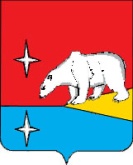 АДМИНИСТРАЦИЯГОРОДСКОГО ОКРУГА ЭГВЕКИНОТПОСТАНОВЛЕНИЕот 21 июня 2021 г.                                         № 270 - па                                                 п. ЭгвекинотОб утверждении плана мероприятий, направленных на противодействие незаконной миграции, совершенствование работы по предупреждению межнациональных конфликтов, противодействию этнической и религиозной нетерпимости, экстремистским проявлениям на территории городского округа ЭгвекинотВ соответствии с Федеральными законами от 6 октября 2003 г. № 131-ФЗ «Об общих принципах организации местного самоуправления в Российской Федерации», от                              18 июля 2006 г. № 109-ФЗ «О миграционном учете иностранных граждан и лиц без гражданства в Российской Федерации», от 25 июля 2002 г. № 115-ФЗ «О правовом положении иностранных граждан в Российской Федерации», от 25 июля 2002 г. № 114-ФЗ «О противодействии экстремистской деятельности», от 6 марта 2006 г. № 35-ФЗ «О противодействии терроризму», в целях противодействия незаконной миграции и экстремизму, профилактики проявлений ксенофобии, национальной и расовой нетерпимости на территории городского округа Эгвекинот, Администрация городского округа ЭгвекинотП О С Т А Н О В Л Я Е Т:Утвердить прилагаемый план мероприятий, направленных на противодействие незаконной миграции, совершенствование работы по предупреждению межнациональных конфликтов, противодействию этнической и религиозной нетерпимости, экстремистским проявлениям на территории городского округа Эгвекинот на 2021-2025 годы.Настоящее постановление подлежит обнародованию в местах, определенных Уставом городского округа Эгвекинот, размещению на официальном сайте Администрации городского округа Эгвекинот в информационно-телекоммуникационной сети «Интернет» и вступает в силу со дня его обнародования.Контроль за исполнением настоящего постановления возложить на заместителя Главы Администрации городского округа Эгвекинот по делам коренных малочисленных народов Чукотки, вопросам межнациональных отношений и связям с общественностью Колесник Т.В.Глава Администрации                        	           		       		              Р. В.  Коркишко                УТВЕРЖДЕНпостановлением Администрации                                                                                                 городского округа Эгвекинот                                                                                                 от 21 июня г. № 270-паПлан мероприятий, направленных на  противодействие незаконной миграции, совершенствование работы по предупреждению межнациональных конфликтов, противодействию этнической и религиозной нетерпимости, экстремистским проявлениям на территории  городского округа Эгвекинот на 2021-2025 годыХарактеристика проблемыНезаконная миграция, по сути, стала устойчивым и масштабным явлением для России, оказывающим значительное влияние на социально-экономические и политические процессы, в ряде случаев имеющие также негативные последствия. Неконтролируемая миграция способствует усилению националистических настроений, политического и религиозного насильственного экстремизма и создает условия для возникновения конфликтов. Оптимизация объема и структуры миграционных потоков в целях устойчивого социально-экономического и демографического развития городского округа Эгвекинот включает:- исключение случаев проявления социальной, расовой, национальной и религиозной розни;- минимизацию фактов проявления превосходства либо неполноценности человека по признаку его социально расовой, национальной, религиозной или языковой принадлежности или отношения к религии;- исключение случаев нарушения прав, свобод и интересов человека и гражданина в зависимости от его социально расовой, национальной, религиозной или языковой принадлежности или отношения к религии;- выявление и пресечение деятельности этнических преступных группировок, используемых в террористических целях.Общественная опасность объединений экстремистской направленности и необходимость принятия эффективных мер по противодействию и усилению борьбы с проявлениями любых форм экстремизма очевидна.Цели и задачи мероприятийОсновными целями Плана мероприятий, направленных на противодействие незаконной миграции, совершенствование работы по предупреждению межнациональных конфликтов, противодействию этнической и религиозной нетерпимости, экстремистским проявлениям на территории городского округа Эгвекинот (далее – План мероприятий) являются:- обеспечение эффективного регулирования внешней миграции на территории городского округа Эгвекинот, соответствия параметров стратегии социально-экономического и демографического развития района;- противодействие незаконной миграции;- организация антитеррористической деятельности, противодействие возможным фактам проявления терроризма и экстремизма, укрепление доверия населения к органам местного самоуправления, правоохранительным органам;- формирование толерантной среды.Условиями достижения целей Плана мероприятий является решение следующих задач:- формирование полной, достоверной, оперативной и актуальной информации о перемещении иностранных граждан;- сокращение преступлений, совершенных иногородними и иностранными гражданами;- формирование в молодежной среде мировоззрения и духовно-нравственной атмосферы этнокультурного взаимоуважения, основанных на принципах уважения  прав и свобод человека, стремления к межэтническому миру;- общественное осуждение и пресечение на основе действующего законодательства любых проявлений дискриминации, насилия, расизма и экстремизма на национальной и конфессиональной почве.Реализацию Плана мероприятий предполагается осуществить в течение пяти лет  (2021-2025 годы) без разделения на этапы, поскольку меры по профилактике правонарушений и борьбе с преступностью необходимо осуществлять постоянно.Для достижения поставленных целей плана мероприятий предусмотрено:- обеспечение условий для решения вопросов регулирования внешней миграции с учетом законодательства Российской Федерации и международных обязательств Российской федерации в сфере  незаконной миграции, совершенствовании работы по предупреждению межнациональных конфликтов, противодействию этнической и религиозной нетерпимости, экстремистским проявлениям.3. Перечень мероприятийСистема Плана мероприятий представляет собой комплекс согласованных мер, призванных обеспечить осуществление цели и задач. Мероприятия спланированы в соответствии с требованиями законодательных актов Российской Федерации в сфере миграции, Концепции регулирования миграционных процессов, одобренных Правительством Российской Федерации.Основные мероприятия включают:- проведение мониторинга миграционной ситуации в городском округе Эгвекинот с учетом оценки и анализа сложившейся обстановки;- осуществления комплекса мероприятий по выявлению и пресечению нарушений миграционного законодательства;- формирование общественного мнения, способствующего адаптации и интеграции законных мигрантов и пресечению нелегальной миграции.4. Ожидаемые результатыРеализация Плана мероприятий позволит:- обеспечить органы местного самоуправления городского округа Эгвекинот объективной информацией об объемах и структуре миграционных потоков с целью принятия адекватных мер по регулированию миграционных процессов;- снизить риск возникновения конфликтных ситуаций среди населения городского округа Эгвекинот в результате миграции;- формировать нетерпимость ко всем фактам террористических и экстремистских проявлений, а также позитивное отношение к представителям иных этнических и конфессиональных сообществ;- совершенствовать формы и методы работы по профилактике терроризма и экстремизма, проявлений ксенофобии, национальной и расовой нетерпимости;- укреплять и культивировать в молодежной среде атмосферу межэтнического согласия и толерантности;- препятствовать созданию и деятельности националистических экстремистских молодежных группировок.5.  Мероприятия, направленные на  противодействие нелегальной миграции, совершенствование работы по предупреждению межнациональных конфликтов, противодействию этнической и религиозной нетерпимости, экстремистским проявлениям  на территории  городского округа Эгвекинот на 2021-2025 годы№ п/пСодержание мероприятияСрок исполненияИсполнители1Оказание содействия официально зарегистрированным общественным и религиозным организациям в реализации культурно-просветительских программ, социально-ориентированной деятельности, в подготовке и проведении совместных мероприятий, направленных на развитие межнационального и межконфессионального диалога и сотрудничества2021-2025 годыУправление социальной политики городского округа Эгвекинот2Проведение работы по разъяснению работодателям порядка привлечения и использования иностранной рабочей силы на территории городского округа Эгвекинот2021-2025 годыОтделение Министерства внутренних дел Российской Федерации  по городскому округу Эгвекинот (по согласованию)3Проведение мероприятий по выявлению и пресечению фактов использования предприятиями, организациями и индивидуальными предпринимателями труда незаконных мигрантов и иностранных граждан, осуществляющих трудовую деятельность без соответствующего разрешения2021-2025 годыОтделение Министерства внутренних дел Российской Федерации  по городскому округу Эгвекинот (по согласованию)4Обеспечение  контроля за эксплуатацией и содержанием жилищного фонда. Осуществление инвентаризации пустующих строений, реконструируемых жилых домов, принятие мер по исключению возможности проникновения и проживания в них иностранных граждан2021-2025 годыАдминистрация городского округа Эгвекинот;Муниципальное унитарное предприятие  жилищно-коммунального  хозяйства «Иультинское»;Отделение Министерства внутренних дел Российской Федерации  по городскому округу Эгвекинот (по согласованию)5Организация регулярных проверок жилых домов, подвалов, чердаков, пустующих зданий на предмет обнаружения элементов подготовки террористических актов2021-2025 годыМуниципальное унитарное предприятие  жилищно-коммунального  хозяйства «Иультинское»; Отделение Министерства внутренних дел Российской Федерации  по городскому округу Эгвекинот (по согласованию)6Проведение проверок антитеррористической защищенности объектов образования, здравоохранения, мест массового пребывания людей2021-2025 годыАдминистрация городского округа Эгвекинот;руководители предприятий и  учреждений;Отделение Министерства внутренних дел Российской Федерации  по городскому округу Эгвекинот (по согласованию)7Распространение среди читателей библиотеки информационных материалов, содействующих повышению уровня толерантного сознания молодежи2021-2025 годыМуниципальное автономное учреждение культуры «Централизованная библиотечная система городского округа Эгвекинот»8Организация работы учреждений образования и культуры по утверждению в сознании молодых людей идеи личной и коллективной обязанности уважать права человека и разнообразие в нашем обществе (как проявление культурных, этнических, религиозных, политических различий между людьми), формированию нетерпимости к любым проявлениям экстремизма2021-2025 годыРуководители муниципальных учреждений образования и культуры городского округа Эгвекинот9Проведение мероприятий для молодежи, направленных на предупреждение экстремистской деятельности, на формирование толерантного сознания и преодоление ксенофобии 2021-2025 годыУправление социальной политики городского округа Эгвекинот10Оказание содействия средствам массовой информации в освещении событий этнокультурного характера на территории городского округа Эгвекинот2021-2025 годыАдминистрация городского округа Эгвекинот11Информирование населения о мерах, принимаемых по противодействию терроризму и экстремизму антитеррористической комиссией в городском округе Эгвекинот 2021-2025 годыАдминистрация городского округа Эгвекинот